Publicado en Toledo el 04/06/2023 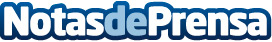 La detección temprana, base de la terapia y rehabilitación en discapacidades visualesEn la terapia visual actual, basada en la evidencia científica y planificada por ópticos-optometristas experimentados, el paciente aprende a utilizar correctamente su sistema visual y, de esa manera, puede percibir, procesar, comprender e integrar mejor toda la información visual. De todo esto se disertará este fin de semana en el encuentro OPTOM Meeting que se está desarrollando en la ciudad histórica de Toledo con la asistencia de más de 600 ópticos-optometristasDatos de contacto:José M. Valdés AlonsoJefe de prensa de OPTOM Meeting Toledo619379182Nota de prensa publicada en: https://www.notasdeprensa.es/la-deteccion-temprana-base-de-la-terapia-y Categorias: Nacional Medicina Sociedad Servicios médicos http://www.notasdeprensa.es